山东圣德国际酒店 预定表 2019 年山东省医师协会口腔医师分会年会  暨 2019 年山东省口腔医学会口腔教育专委会年会2019年12年19-21日 山东 兖州1. 姓名:                      2. 单位： 3. 手机：                     4. 房间类型：以上报价为口腔美学年会优惠价格，含一或两个早餐，如需另加早餐30元/位。 请将预定表格填写好后，发送邮件至：18766831276@163.com房间预订截止日期为2019年12月15日、如未能在此期间预订客房，酒店将视出租情况为您安排。汇款方式：户  名：山东圣德国际酒店有限公司账  号：227309214199      开户行：中行兖州支行       2、微信支付：                      3、支付宝支付：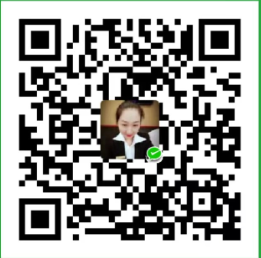 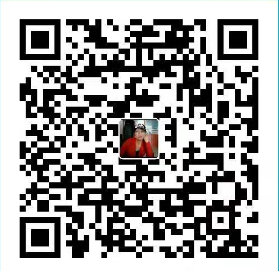 （汇款时请备注姓名+手机号码，如果取消入住需在12月10日之前邮件申请）联系人：孔培培电  话：189 5379 1136房间价格入住日期退房日期间数合计金额双床360元/间/天大床360元/间/天注：1.预定房间需支付房费全款。2.12月10日之前取消预定的房间退全款，12月10日之后默认为准入住客户，将无法办理取消预订业务、房费将无法退还。3.酒店前台办理入住需支付杂费押金100元/人。注：1.预定房间需支付房费全款。2.12月10日之前取消预定的房间退全款，12月10日之后默认为准入住客户，将无法办理取消预订业务、房费将无法退还。3.酒店前台办理入住需支付杂费押金100元/人。注：1.预定房间需支付房费全款。2.12月10日之前取消预定的房间退全款，12月10日之后默认为准入住客户，将无法办理取消预订业务、房费将无法退还。3.酒店前台办理入住需支付杂费押金100元/人。注：1.预定房间需支付房费全款。2.12月10日之前取消预定的房间退全款，12月10日之后默认为准入住客户，将无法办理取消预订业务、房费将无法退还。3.酒店前台办理入住需支付杂费押金100元/人。注：1.预定房间需支付房费全款。2.12月10日之前取消预定的房间退全款，12月10日之后默认为准入住客户，将无法办理取消预订业务、房费将无法退还。3.酒店前台办理入住需支付杂费押金100元/人。注：1.预定房间需支付房费全款。2.12月10日之前取消预定的房间退全款，12月10日之后默认为准入住客户，将无法办理取消预订业务、房费将无法退还。3.酒店前台办理入住需支付杂费押金100元/人。